Детский сад общеразвивающего вида № 138"городского округа Самара443115, г. Самара, ул. Тополей, 16, тел. 925-95-49, факс 925-71-24_____________________________________________________________________________Квест "Вместе в космос полетим"для детей подготовительной к школе группыподготовила: воспитатель гр. №7Иванова С. С.апрель 2021 г.Цель: обеспечение максимально оригинальной, интересной игровой ситуации для детей, направленной на развитие внимания, быстроты мышления и сообразительности.Задачи:- создать условия для представлений о космосе, космическом пространстве;- создавать условия для развития познавательного интереса и логического мышления к достижению поставленной цели посредством игровых заданий;- развивать умение сравнивать, логически мыслить, правильно формулировать выводы;- активизировать словарь;- способствовать развитию навыка взаимодействия со сверстникамиМатериалы и оборудование:Планеты на тему космос, схема ракеты, карточки с заданиями , бумажные заготовки, пазлы «солнечная система, конверты с заданиями (загадки, ребусы),  удостоверения юного космонавта, звёздочки, магнитофон с музыкальными композициями.Предварительная работа:- беседы о космосе;- чтение книг о космосе;- рассматривание иллюстраций о космосе;- изготовление атрибутов к сюжетным играм;- заготовки  удостоверение "Юный космонавт" (печать на синей/голубой бумаге)Ход игры:- Ребята, а вы любите путешествовать? А куда можно путешествовать? На чем можно путешествовать? Сейчас я предлагаю поиграть и погрузиться в мир космоса.Участники делятся на две команды: "Космонавты" и "Звездочёты". За правильный ответ каждая команда будет получать звёздочки! Ну что, готовы отправиться в космическое путешествие? Поехали!1 станция: "Космический корабль"Задание: Собери мозайку «Космонавт» по схеме.правила: побеждает команда, которая соберёт быстрее.2 станция: "Загадочная планета"Задание: разгадай космические загадки:3 станция: "Космический Флешмоб"Под песню "Я ракета" все участники повторяют за воспитателем единые движения.правила: звёздочки получают обе команды за двигательную активность.4 станция: станция "Солнечная система"Задание: собери пазлы «солнечная система». правила: побеждает команда, которая соберёт быстрее.- Вокруг солнца вращается девять планет Солнечной системы: Меркурий, Венера, Земля, Марс, Юпитер, Сатурн, Уран, Нептун, Плутон. Каждая планета движется вокруг Солнца по своему пути. Разложите их по порядку, от самой большой до самой маленькой.- Как называется самая большая планета Солнечной системы? Правильно. Это Юпитер. Мы положим его первым.- Как называется вторая по величине планета? Да, это Сатурн.- А Земля которая по счету? Правильно, Земля – пятая в этом ряду. Земля примерно такая же по величине, как и Венера, которая шестая по величине планета Солнечной системы.- Вспомните название самой маленькой планеты? Правильно, Меркурий – самая маленькая планета.- Молодцы! Вы отлично справились с заданием.5 станция: "Нарисуй ракету"Задание: вы должны нарисовать на мольберте ракету. Каждый участник из команды принимает участие - рисуют по очереди по одной детали, дополняя рисунок предыдущего участника.правила: побеждает команда, которая быстрее и аккуратнее нарисовала ракету (со всеми деталями).6 станция: "Всезнайка"Задание: ответить на вопросы.правила: за правильный ответ команда получает звёздочку.Подведение итогов:- Команда победителей определяется наибольшим количеством звёздочек.   Обе команды награждаются удостоверением "Юный космонавт"!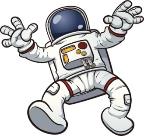 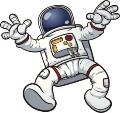 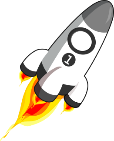 Удостоверение юного космонавтавыдано________________________________________________________________________________________________________МБДОУ "Детский сад №138" г.о. Самарагр. № 7 "Светлячок"Удостоверение юного космонавтавыдано________________________________________________________________________________________________________МБДОУ "Детский сад №138" г.о. Самарагр. № 7 "Светлячок"На корабле воздушном,Космическом, послушном,Мы, обгоняя ветер,Несемся на … (ракета)Планета голубая,Любимая, родная,Она твоя, она моя,И называется …(Земля)Есть специальная труба,В ней Вселенная видна,Видят звезд калейдоскоп Астрономы в …( телескоп)Посчитать совсем не простоНочью в темном небе звезды.Знает все наперечетЗвезды в небе …(звездочет)Медведь на глыбе ледяной,Подружка в небе над волной.Она – созвездье, он живойВ блестящей шубе меховой.Он дружит с ветром и водой,Она – с Полярною звездой.Никак не могут встретиться Медведь с Большой (медведицей)Сверкая огромным хвостом в темнотеНесется среди ярких звезд в пустоте,Она не звезда, не планета,Загадка Вселенной - … (комета)
Самый первый в КосмосеЛетел с огромной скоростьюОтважный русский пареньНаш космонавт …. (Юрий Алексеевич Гагарин)Почти что со скоростью светаОсколок летит от планеты,К Земле направляясь, летит и летитНебесный космический …(метеорит)Освещает ночью путь,Звездам не дает заснуть,Пусть все спят, ей не до сна,В небе не заснет … (Луна)